Российская  ФедерацияСовет депутатов Трегубовского сельского поселенияЧудовского района Новгородской областиРЕШЕНИЕот22.06.2020 г.№202д. ТрегубовоО внесении изменений в решениеСовета депутатов Трегубовскогосельского поселения от  25.12.2019№ 186 «О бюджете Трегубовскогосельского поселения на 2020 годи плановый период 2021 и 2022 годов»       В соответствии с Бюджетным кодексом Российской Федерации, Уставом Трегубовского сельского поселения, Положением о бюджетном процессе в Трегубовском сельском поселенииСовет депутатов Трегубовского сельского поселения РЕШИЛ:              1. Внести изменения  в решение Совета депутатов Трегубовского сельского поселения от  25.12.2019 г.№ 186 «О бюджете Трегубовского сельского поселения на 2020 год и плановый период 2021 и 2022 годов» согласно приложению.              2. Опубликовать решение в официальном бюллетене Администрации Трегубовского сельского поселения «МИГ Трегубово» и на официальном сайте Администрации Трегубовского сельского поселения в сети «Интернет».Глава поселения    С.Б. Алексеев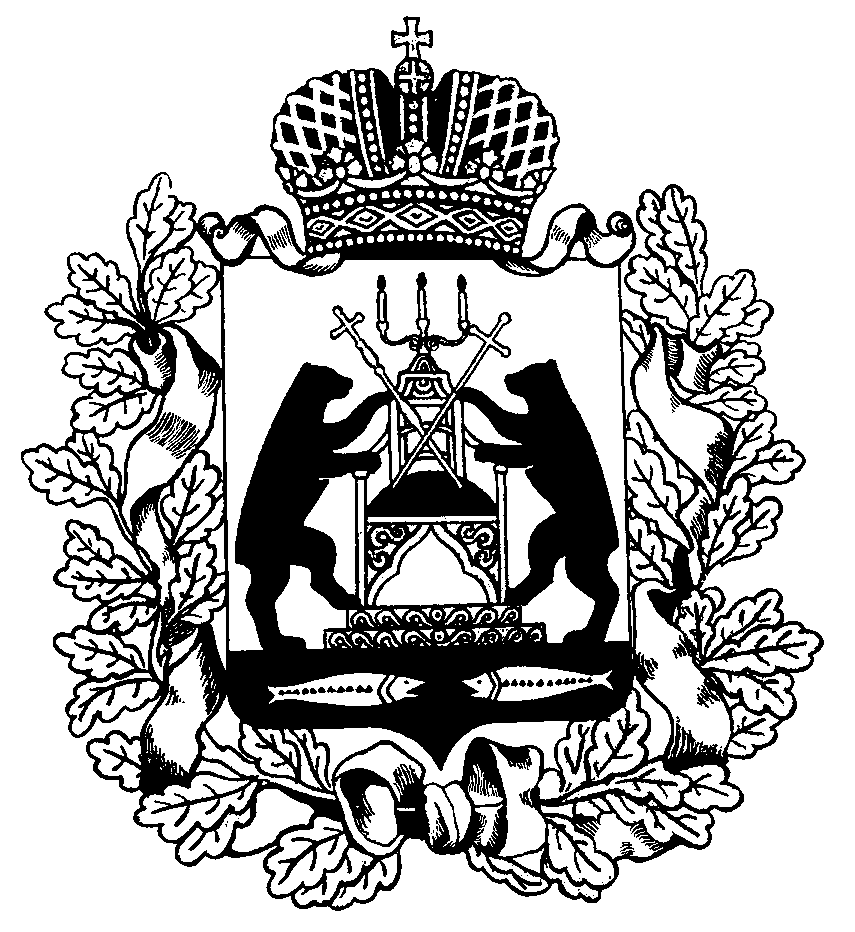 